PROCEDURA TROŠENJA VLASTITIH PRIHODAI.	Škola ostvaruje vlastite prihode od:najma dvorane TZK sportskom karate klubu Hrvatski dragovoljac (najam plaća Grad Zagreb),automata za napitke,obrazovanja uz rad i iz rada,sudjelovanja redovnih učenika u troškovima obrazovanja,naknade za korištenje stana.II.	Prihod od najma dvorane koristi se za nabavu zaštitne opreme nastavnicima TZK (tenisice, trenirke, majice) i sportskih rekvizita za nastavu TZK.III.	Prihod od korištenja automata s napitcima (oko 1.000,00 kn godišnje) koristi se za jednokratnu nabavu sredstava za čišćenje.IV.	Prihod od obrazovanja uz rad i iz rada koristi se većim dijelom (oko 80%) za plaće radnika, izvođača programa, a ostatak za mobilne uređaje, stručna andragoška usavršavanja, službena putovanja, naknade vanjskim suradnicima, objavu natječaja za upis polaznika, nabavu opreme za nastavu, reprezentaciju i sl.V.	Prihod od sudjelovanja učenika u troškovima obrazovanja (400,00 kn po učeniku godišnje) dijeli se po programima i koristi isključivo za učeničke potrebe, kupnju potrebnih nastavnih pomagala i materijala, natjecanja učenika, školske priredbe i sl.VI.	Prihod od naknade za korištenje školskog stana, „odnosno režije“, od strane zaštićenog stanara, u iznosu od 800,00 kn mjesečno koristi se za tekuće održavanje (kupnja materijala za izmjene i popravke brava, vrata, prozora, klupa i sl.).VII.	Ova Procedura se primjenjuje od dana donošenja i objavljuje na mrežnoj stranici ŠkoleKLASA:602-01/15-02/19					RavnateljicaURBROJ:251-302-01-11-3			Darinka Štampar Šmaguc, prof.Zagreb, 01.09. 2017.Obrtnička škola za osobne usluge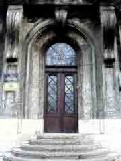 Savska c. 23ZagrebTel. 4886-180; faks 4886181, e-mail: prva.obrtnicka@gmail.com